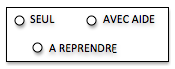 MOBILISER LE LANGAGE ECRIT  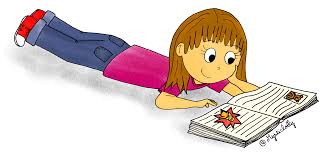 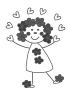                                                       			                                                                                         Retrouver des mots dans une listeReconstitue le titre de l'album dans les deux écritures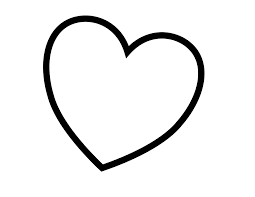 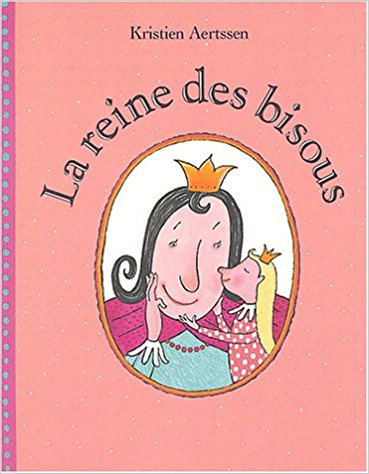 LA    REINE   DES    BISOUSBISOUS   LA    DES   REINELa    bisous    reine   des BISOUS   LA    DES   REINELa    bisous    reine   des               BISOUS   LA    DES   REINELa    bisous    reine   des               BISOUS   LA    DES   REINELa    bisous    reine   des               BISOUS   LA    DES   REINELa    bisous    reine   des     